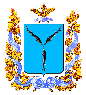 СОВЕТНИКОЛАЕВСКОГО МУНИЦИПАЛЬНОГО ОБРАЗОВАНИЯ ИВАНТЕЕВСКОГО МУНИЦИПАЛЬНОГО РАЙОНАСАРАТОВСКОЙ ОБЛАСТИТридцать пятое заседание четвертого созываРЕШЕНИЕ № 23От  23  августа 2018 г.                                                                     с. Николаевска.О внесении изменений и дополненийв решение Совета Николаевскогомуниципального образования Ивантеевского муниципального района Саратовской области от 25 декабря 2017 года № 24«О бюджете Николаевского муниципального образования  на 2018 год»На основании статьи 21  Устава Совета Николаевского муниципального образования  Ивантеевского муниципального района  Саратовской области  внести в решение Совета  Николаевского муниципального образования Ивантеевского муниципального района  Саратовской области от 25.12.2017 года № 24«О бюджете Николаевского муниципального образования  на 2018 год» с учетом изменений от 26 марта 2018 года № 4,от 11 апреля 2018 года № 8; от 25 июня 2018 года № 22 следующие изменения и дополнения: 1.Приложение №7,12  изложить в следующий редакции (прилагается)   2.Настоящее решение обнародовать в сельских библиотеках.          3.Настоящее  решение  вступает в силу  с момента  его обнародования.ИО главы   Николаевского  муниципального  образования по части деятельности совета 			Н.А. Корнилова                                                                                   Приложение №7 к решению                                                                                                Совета Николаевского муниципального                                                                                             образования  «О бюджете Николаевского                                                                                             муниципального образования на 2018 год»                                                             Источники финансированиядефицита бюджета Николаевского муниципального образования            на 2018 год                                                                                                                                 тыс. руб.                           ИО главы   Николаевского  муниципального  образования по части деятельности совета 			Н.А. Корнилова              Приложение №12 к решению                                                                                                      Совета Николаевского муниципального                                                                                             образования  «О бюджете Николаевского                                                                                                                  муниципального образования на 2018 год»                                                                Программа заимствований  Николаевского муниципального образования  на 2018 годтыс. руб.ИО главы   Николаевского  муниципального  образования по части деятельности совета 			Н.А. Корнилова                                                                                                                                              Код бюджетной классификацииНаименование Сумма 12301 00 00 00 00 0000 000Источники внутреннего финансированиядефицита  бюджета муниципального района360,00103 01 00  00 0000 710Получение кредитов от других бюджетов бюджетной системы Российской Федерации в валюте Российской Федерации120,00103 01 00  10 0000 710Получение кредитов от других бюджетов бюджетной системы Российской Федерации  бюджетам муниципальных районов в валюте Российской Федерации120,00103 01 00 00 0000 810Погашение кредитов от других бюджетов бюджетной системы Российской Федерации в валюте Российской Федерации-120,00103 01 00  10 0000 810Погашение кредитов от других бюджетов бюджетной системы Российской Федерации бюджетам муниципальных районов в валюте Российской Федерации-120,001 05 00 00 00 0000 000Изменение остатков средств на счетах по учету средств бюджета360,0Всего источники внутреннего финансирования дефицита бюджета муниципального района360,0№ п/пВиды заимствованийСуммаСумма№ п/пВиды заимствованийПривлечениеПогашение основной суммы долга1.Кредиты от других бюджетов бюджетной системы  Российской Федерации бюджету поселения в валюте Российской Федерации120,0120,0Всего:120,0120,0